103年中央機關辦理未婚聯誼活動總行程表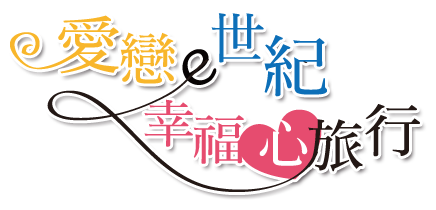 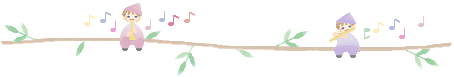 一、第一梯次：103年06月28日(六) 戀戀香草相遇幸福一日遊 啟程/薰之園香草農場破冰之旅/午餐饗宴+Happy Time/DIY+午茶時光/返家【活動費用】每人新台幣壹仟伍佰元整（含當天所有活動費用，無自費行程）【承辦廠商】上置國際旅行社(Unijoys) service@unijoys.com.tw 0980891314 【集合地點】屏東縣政府正門口(請於活動前一周留意信箱中的行前通知)二、第二梯次：103年06月29日(日) 活動地點：南投縣福美大飯店(一)、入場方式：福美大飯店座落於各大眾運輸方便抵達之處，讓你順利走向幸福喔～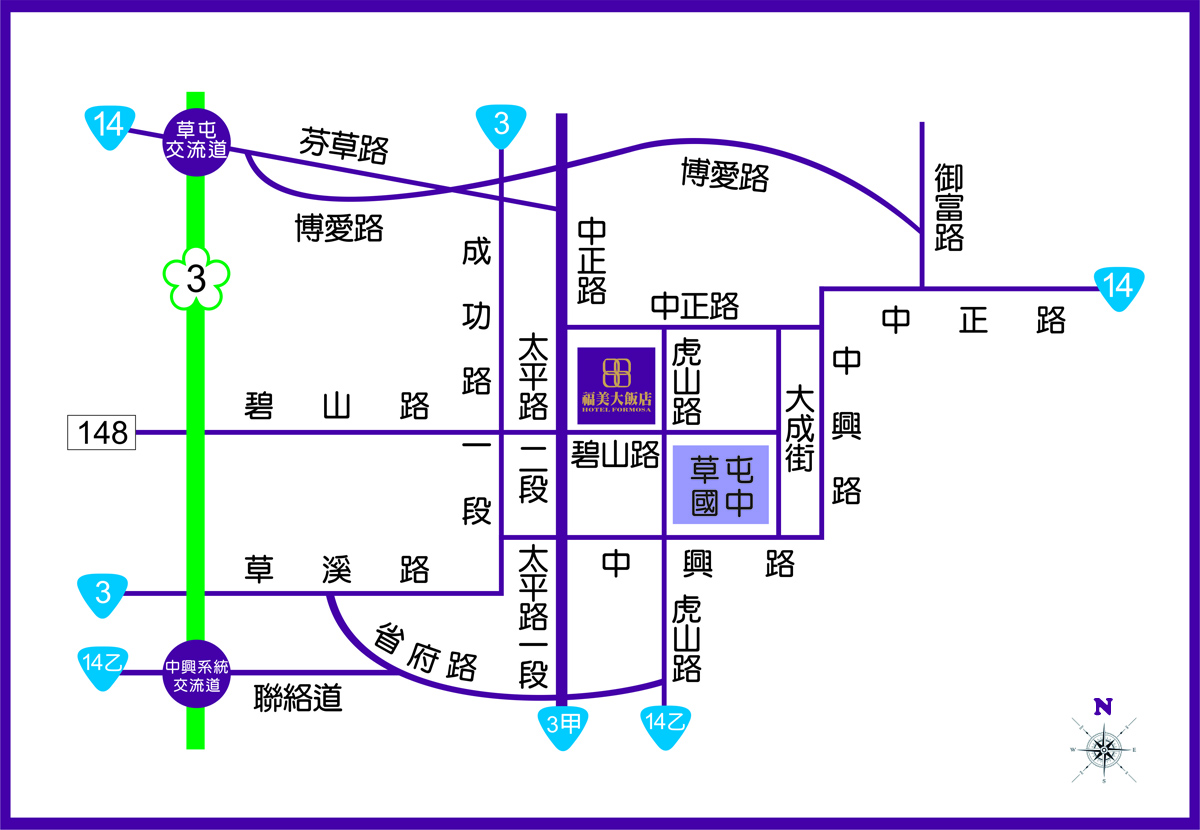 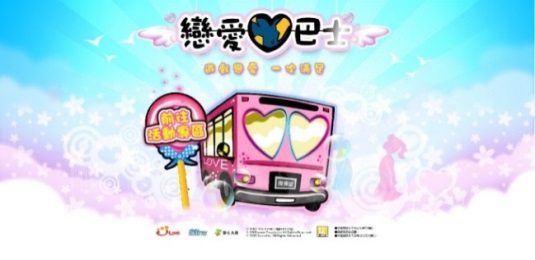 
（二）、活動流程：幸福心旅行開啟/午茶約會時光+愛情旋轉咖啡杯+互動小遊戲/封緘傳情【活動費用】每人新台幣捌佰元整（含當天所有活動費用，無自費行程）【承辦廠商】上置國際旅行社(Unijoys) service@unijoys.com.tw 0980891314 三、第三梯次：103年07月13日(日) 活動地點：新竹市卡爾登飯店(一)、入場方式：竹塹風情下的美麗，卡爾登飯店邀約您來場心寧下午茶，尋覓專屬小確性...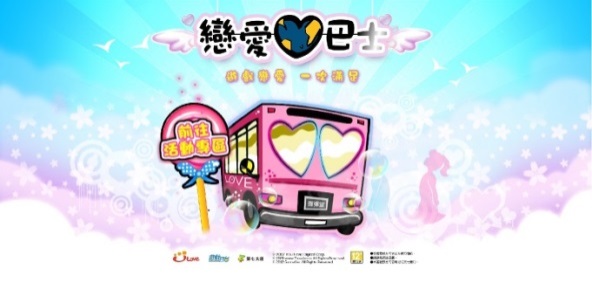 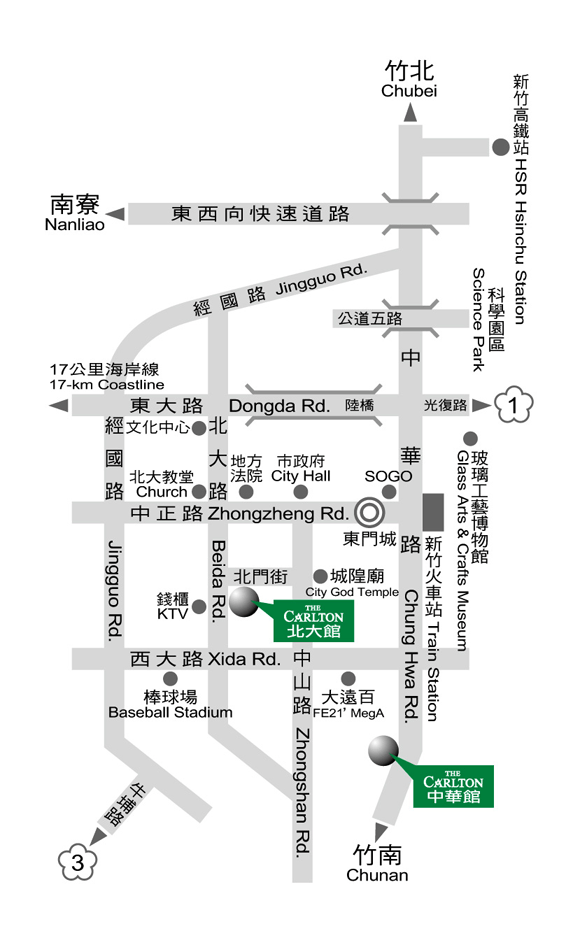 （二）、活動流程：幸福心旅行開啟/午茶約會時光+愛情旋轉咖啡杯+互動小遊戲/封緘傳情【活動費用】每人新台幣捌佰元整（含當天所有活動費用，無自費行程）【承辦廠商】上置國際旅行社(Unijoys) service@unijoys.com.tw 0980891314 四、第四梯次：103年07月26日(六) 漫遊基隆瑪陵輕旅一日遊 啟程/瑪陵休閒農業區輕旅行/午餐饗宴/型男主廚+午茶時光/步道行/返家【活動費用】每人新台幣壹仟伍佰元整（含當天所有活動費用，無自費行程）【承辦廠商】上置國際旅行社(Unijoys) service@unijoys.com.tw 0980891314 【集合地點】基隆市政府正門口(請於活動前一周留意信箱中的行前通知)五、第五梯次：103年08月03日(日) 心鮮森林浪漫戀旅一日遊 啟程/心鮮森林莊園/互動DIY/午餐饗宴/甜蜜午茶時光/森林浪漫遊/返家【活動費用】每人新台幣壹仟伍佰元整（含當天所有活動費用，無自費行程）【承辦廠商】上置國際旅行社(Unijoys) service@unijoys.com.tw 0980891314 【集合地點】新竹縣政府正門口(請於活動前一周留意信箱中的行前通知)六、第六梯次：103年8月9-10日(六-日) 臺東熱汽球嘉年華二日遊 DAY１：啟程/原生植物園+破冰之旅/午餐約會/兩性愛戀小學堂+互動時光/
        熱氣球嘉年華/浪漫晚宴+熱力晚會/晚安曲 DAY2：晨喚/關山自行車道情/牧野渡假村午餐/關山米國學校+甜蜜DIY/賦歸【活動費用】每人新台幣参仟捌佰元整（含當天所有活動費用，無自費行程）
【住宿地點】山水軒渡假村飯店（台東縣新福里新福73號）/2-4人1房【承辦廠商】上置國際旅行社(Unijoys) service@unijoys.com.tw 0980891314 【集合地點】台東縣政府正門口(請於活動前一周留意信箱中的行前通知)七、第七梯次：103年08月23日(六) 花田囍事浪漫莊園一日遊 啟程/九九莊園文創園區/農場採果趣/花田囍事午宴/午茶互動時光/返家【活動費用】每人新台幣壹仟伍佰元整（含當天所有活動費用，無自費行程）【承辦廠商】上置旅行社(Unijoys) service@unijoys.com.tw 0980891314 【集合地點】雲林縣政府正門口(請於活動前一周留意信箱中的行前通知)八、第八梯次：103年08月24日(日) 綠盈牧場童話之旅一日遊 啟程/綠盈牧場/破冰＋甜蜜DIY /午餐約會/牧場歡樂午茶互動時光/返家【活動費用】每人新台幣壹仟伍佰元整（含當天所有活動費用，無自費行程）【承辦廠商】上置旅行社(Unijoys) service@unijoys.com.tw 0980891314 【集合地點】嘉義市政府正門口(請於活動前一周留意信箱中的行前通知)九、第九梯次： 103年09月13日(六) 當板陶窯遇上愛情一日遊  啟程/漫遊板陶窯工藝園區(卡踏車情)/浪漫午餐/甜蜜DIY+歡樂時光/返家【活動費用】每人新台幣壹仟伍佰元整（含當天所有活動費用，無自費行程）【承辦廠商】上置旅行社(Unijoys) service@unijoys.com.tw 0980891314 【集合地點】嘉義縣政府正門口(請於活動前一周留意信箱中的行前通知)十、第十梯次： 103年09月14日(日) 活動地點：嘉義縣金桔農莊(一)、入場方式：莊內一片綠海中，冒出黃澄澄的小金桔，就像愛情的酸甜滋味等你品嚐…1. 由「民雄火車站」下車，出民雄市區至老人會館前搭乘縣公車往中正、南華方向。
2. 公車路線：嘉義縣公車處的7306梅山－民雄、7309嘉義－中正大學及7310
   嘉義－南華大學（經中正大學）
有大型免費停車場，讓你方便抵達、來個不一樣的城市郊區小漫遊的午茶聯誼喔～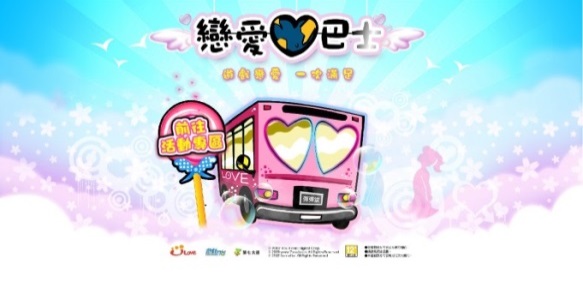 （二）、活動流程：幸福心旅行開啟/午茶約會時光+愛情旋轉咖啡杯+互動小遊戲/封緘傳情【活動費用】每人新台幣捌佰元整（含當天所有活動費用，無自費行程）【承辦廠商】上置國際旅行社(Unijoys) service@unijoys.com.tw 0980891314 十一、第十一梯次：103年09月20日(六) 漫活森林。鳥花園一日遊 啟程/東森渡假村+天空步道浪漫行/午餐/森林鳥花園+型男主廚時光/返家【活動費用】每人新台幣壹仟伍佰元整（含當天所有活動費用，無自費行程）【承辦廠商】上置旅行社(Unijoys) service@unijoys.com.tw 0980891314 【集合地點】桃園縣政府正門口(請於活動前一周留意信箱中的行前通知)十二、第十二梯次：103年09月21日(日) 愛戀兆豐洄瀾情深一日遊 啟程/新光兆豐農場卡踏車小旅行/午餐饗宴/甜蜜互動+DIY/浪漫遊/返家【活動費用】每人新台幣壹仟伍佰元整（含當天所有活動費用，無自費行程）【承辦廠商】上置旅行社(Unijoys) service@unijoys.com.tw 0980891314 【集合地點】花蓮縣政府正門口(請於活動前一周留意信箱中的行前通知十三、第十三梯次： 103年09月27日(六) 愛戀巧克力雲莊情一日遊 啟程/巧克力雲莊破冰之旅/浪漫午餐饗宴/巧克力DIY+午茶+互動時光/返家【活動費用】每人新台幣壹仟伍佰元整（含當天所有活動費用，無自費行程）【承辦廠商】上置旅行社(Unijoys) service@unijoys.com.tw 0980891314 【集合地點】苗栗縣政府正門口(請於活動前一周留意信箱中的行前通知)十四、第十四梯次： 103年10月04日(六) 秋戀費茲洛魔菇園一日遊 啟程/費茲洛公園卡踏車小旅行/魔菇部落農場午餐/午茶+互動時光/返家【活動費用】每人新台幣壹仟伍佰元整（含當天所有活動費用，無自費行程）【承辦廠商】上置旅行社(Unijoys) service@unijoys.com.tw 0980891314 【集合地點】彰化縣政府正門口(請於活動前一周留意信箱中的行前通知)十五、第十五梯次：103年10月05日(日) 活動地點：彰化縣昇財麗禧酒店(一)、入場方式：昇財麗禧酒店座落於各大眾運輸方便抵達之處，讓你順利走向幸福喔～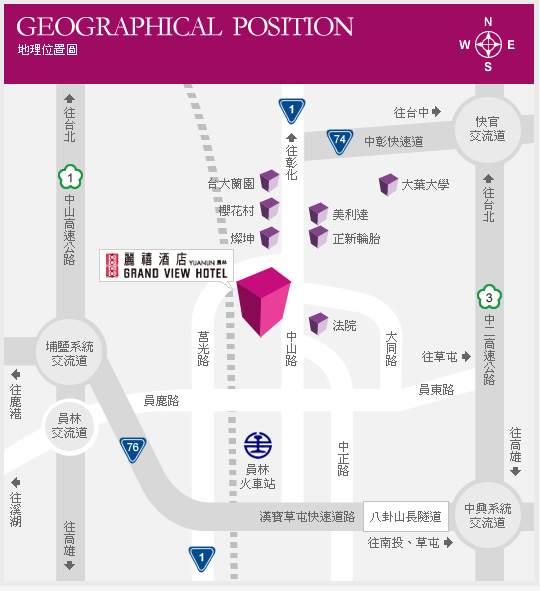 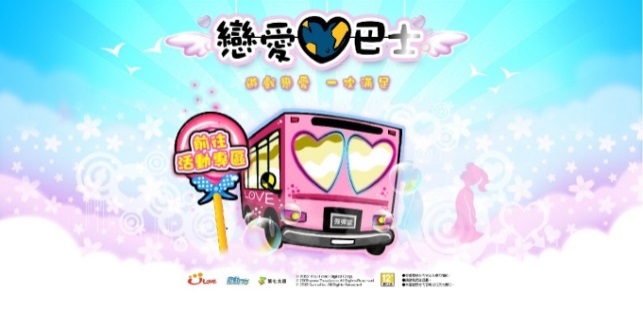 （二）、活動流程：幸福心旅行開啟/午茶約會時光+愛情旋轉咖啡杯+互動小遊戲/封緘傳情【活動費用】每人新台幣捌佰元整（含當天所有活動費用，無自費行程）【承辦廠商】上置國際旅行社(Unijoys) service@unijoys.com.tw 0980891314 十六、第十六梯次： 103年10月18日(六) 香格里拉水教堂情一日遊  啟程/梅花湖＋小熊書房/香格里拉渡假飯店+水教堂/浪漫午茶約會/返家【活動費用】每人新台幣壹仟伍佰元整（含當天所有活動費用，無自費行程）【承辦廠商】上置旅行社(Unijoys) service@unijoys.com.tw 0980891314 【集合地點】宜蘭縣政府正門口(請於活動前一周留意信箱中的行前通知)十七、第十七梯次：103年10月25日(六) 活動地點：宜蘭縣香草菲菲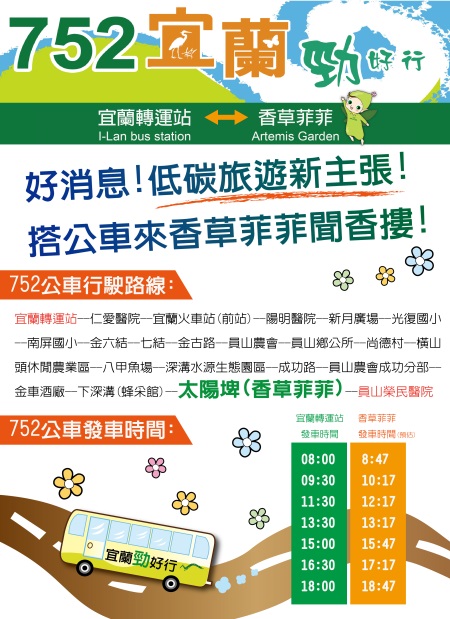 (一)、入場方式：香草菲菲有專線宜蘭公車可抵達，也有大型免費停車場，讓你方便抵達、來個不一樣的城市郊區小漫遊的午茶聯誼喔～（二）、活動流程：幸福心旅行開啟/午茶約會時光+愛情旋轉咖啡杯+互動小遊戲/封緘傳情【活動費用】每人新台幣捌佰元整（含當天所有活動費用，無自費行程）
【承辦廠商】上置國際旅行社(Unijoys) service@unijoys.com.tw 0980891314梯　次辦理時間活動地區活動名稱/方式參加人數第1梯次2014.06.28(六)屏東縣薰之園戀戀香草相遇幸福一日遊至多80人第2梯次2014.06.29(日)南投縣福美大飯店室內午茶聯誼至多60人（本梯建議較高年齡層參與）第3梯次2014.07.13(日)新竹市卡爾登飯店室內午茶聯誼至多60人第4梯次2014.07.26(六)基隆市瑪陵休閒農業區漫遊基隆瑪陵輕旅一日遊 至多80人第5梯次2014.08.03(日)新竹縣
心鮮森林莊園心鮮森林浪漫戀旅一日遊至多80人第6梯次2014.08.09(六)~08.10(日)臺東縣熱氣球嘉年華台東熱氣球嘉年華二日遊至多80人第7梯次2014.08.23(六)雲林縣九九莊園花田囍事浪漫莊園一日遊至多80人第8梯次2014.08.24(日)嘉義市綠盈牧場綠盈牧場童話之旅一日遊至多80人第9梯次2014.09.13(六)嘉義縣板陶窯工藝園區當板陶窯遇上愛情一日遊至多80人第10梯次2014.09.14(日)嘉義縣金桔農莊室內午茶聯誼至多60人第11梯次2014.09.20(六)桃園縣東森渡假村/鳥花園漫遊森林。鳥花園一日遊至多80人第12梯次2014.09.21(日)花蓮縣新光兆豐農場愛戀兆豐洄瀾情深一日遊至多80人第13梯次2014.09.27(六)苗栗縣
巧克力雲莊愛戀巧克力雲莊情一日遊至多80人第14梯次2014.10.04(六)彰化縣費茲洛公園/
魔菇部落生態農場秋戀費茲洛蘑菇園一日遊至多80人第15梯次2014.10.05(日)彰化縣昇財麗禧酒店室內午茶聯誼至多60人第16梯次2014.10.18(六)宜蘭縣
梅花湖/香格里拉香格里拉水教堂情一日遊至多80人第17梯次2014.10.25(六)宜蘭縣香草菲菲室內午茶聯誼至多60人（本梯建議較高年齡層參與）時     間行   程 & 活  動  內  容地     點0800~0820尋愛報到站：懷著一顆忐忑的心，領取幸福小手冊，尋愛去!屏東縣政府 (屏東縣屏東市自由路527號)0820~0840聯誼小學堂：聯誼前的悄悄話，讓你懂得表現出最好的自己!屏東縣政府 (屏東縣屏東市自由路527號)0840~0920幸福啟航～愛的初體驗：幸福列車上愛的初體驗、讓愛情推銷員打開你我的心前往屏東0920~1200破冰禮讚、向愛前進：【小組聯誼】破冰小遊戲、敞開心房尋覓燦爛微笑!百萬大歌星、Movie APP、愛戀比一比【小組聯誼】走走走一起去郊遊~漫遊莊園闖關趣薰之園香草農場1200~1300浪漫的午餐約會：讓您彷彿置身於芳香的溫柔擁抱中，品嚐美食饗宴香草餐廳1300~1500芳草園區〜甜蜜花草の邂逅：【小組聯誼】分組遊戲打破彼此間初識的尷尬喔!愛情奧斯卡、動感你我他、環遊世界蜜月旅展薰之園香草農場園區1500~1600幸福DIY、薰染愛情芳香：【小組聯誼】一起製作手工精油或蠟燭DIY，浪漫呦!!薰之園香草農場園區1600~1700午茶慢活時光、發現心戀情：【小組聯誼】老街自由漫遊中與心儀對象互譜心曲!薰之園香草農場園區1700~1730發現真心、傳情時間：【封緘傳情】掌聲響起、尋找速配情人、倆倆相邀薰之園香草農場園區1730~賦歸～幸福的延續返回溫暖的家時     間行   程 & 活  動  內  容1330~1350浪漫滿屋愛戀ING報到站：幸福大門開啟〜紳士&淑女們的報到時間！1350~1400真情小記者訪談時間:愛戀一串心(打破尷尬型)：手冊中有製作關於愛情或交往的題目，主持人指引遊戲規則，讓參加者在自然的情境中訪問異性朋友，打破彼此陌生的心防，讓彼此更了解對方的興趣與價值觀。1400~1700LOVE旋轉咖啡杯、真愛來找碴：Tea Time&心情分享：開起愛情祕密盒、分享你我觀念：紳士們為同桌的淑女斟飲料，淑女們為紳士們拿取點心，相互體貼更拉近彼此距離喔!!1400~1700愛情小學堂～男女大不同：1.主題型討論：設計”偶像劇話題”〜分享你的心情、價值觀，與成長故事。2.默契大考驗：挑戰各組的愛情默契指數~讓你的脈搏HIGH到最高點!3.Romance Card交流時光：由各組自行去挑出找尋伴侶時最重要的戀愛選單，然後秀出來分享給大家，以了解異性在選擇伴侶時的想法。1700~1730幸福宣言/封緘傳情〜尋找愛情心奇蹟：1.第一封情書的封緘：鼓起勇氣，將心中的密語傳遞給心儀的對象 2.自由互動：在悄悄話的時段中，分享彼此的愛戀1730~幸福延續：往下一站幸福更靠近，就從午茶聯誼結束這一刻開啟，創造愛情起跑點!時     間行   程 & 活  動  內  容1330~1350浪漫滿屋愛戀ING報到站：幸福大門開啟〜紳士&淑女們的報到時間！1350~1400真情小記者訪談時間:愛戀一串心(打破尷尬型)：手冊中有製作關於愛情或交往的題目，主持人指引遊戲規則，讓參加者在自然的情境中訪問異性朋友，打破彼此陌生的心防，讓彼此更了解對方的興趣與價值觀。1400~1700LOVE旋轉咖啡杯、真愛來找碴：Tea Time&心情分享：開起愛情祕密盒、分享你我觀念：紳士們為同桌的淑女斟飲料，淑女們為紳士們拿取點心，相互體貼更拉近彼此距離喔!!1400~1700愛情小學堂～男女大不同：1.主題型討論：設計”偶像劇話題”〜分享你的心情、價值觀，與成長故事。2.默契大考驗：挑戰各組的愛情默契指數~讓你的脈搏HIGH到最高點!3.Romance Card交流時光：由各組自行去挑出找尋伴侶時最重要的戀愛選單，然後秀出來分享給大家，以了解異性在選擇伴侶時的想法。1700~1730幸福宣言/封緘傳情〜尋找愛情心奇蹟：1.第一封情書的封緘：鼓起勇氣，將心中的密語傳遞給心儀的對象 2.自由互動：在悄悄話的時段中，分享彼此的愛戀1730~幸福延續：往下一站幸福更靠近，就從午茶聯誼結束這一刻開啟，創造愛情起跑點!時     間行   程 & 活  動  內  容地     點0800~0820尋愛報到站：懷著一顆忐忑的心，領取幸福小手冊，尋愛去!基隆市政府(基隆市中正區
義一路1號)0820~0840聯誼小學堂：聯誼前的悄悄話，讓你懂得表現出最好的自己!基隆市政府(基隆市中正區
義一路1號)0840~0920戀愛巴士～情竇初開：幸福列車上愛的初體驗、讓愛情推銷員打開你我的心前往基隆盛德農場0920~1100破冰禮讚、向愛前進：【小組聯誼】分組遊戲打破彼此間初識的尷尬喔!愛情尋人啟事、愛情奧斯卡、動感你我他盛德休閒農場1100~1200火星與木星～兩性戀愛小學堂：【小組聯誼】你來自火星/我來自木星溝通兩性觀念盛德休閒農場1200~1300浪漫的午餐約會：品嚐精緻美食的午餐饗宴，打開你我的話夾子!盛德休閒農場1300~1430 型男主廚的幸福時光：【小組聯誼】在DIY的甜蜜中，繪製自己的幸福愛情盛德休閒農場農場美食DIY+探訪原野情1430~1600愛情Show Time：【小組聯誼】High翻天的超級比一比展現你我創意【小組聯誼】環遊世界預購你我的故事與蜜月旅展盛德休閒農場農場美食DIY+探訪原野情1600~1700步道漫遊、醞釀愛情：走向原野、漫遊步道，在輕旅行中發現愛情!盛德休閒農場農場美食DIY+探訪原野情1700~1730發現真心、傳情時間：【封緘傳情】掌聲響起、尋找速配情人、倆倆相邀盛德休閒農場農場美食DIY+探訪原野情1730~賦歸～幸福的延續返回溫暖的家時     間行   程 & 活  動  內  容地     點0800~0820尋愛報到站：懷著一顆忐忑的心，領取幸福小手冊，尋愛去!新竹縣政府(新竹縣竹北市
光明六路10號)0820~0840聯誼小學堂：聯誼前的悄悄話，讓你懂得表現出最好的自己!新竹縣政府(新竹縣竹北市
光明六路10號)0840~0920愛戀專車～與幸福跳舞：愛戀專車上碰碰一串心、開啟話夾子發現新戀情前往心鮮森林0920~1130美夢成真、圓夢時光：【小組聯誼】認識自己、創造歡樂，串起你我緣份偶愛金頭腦、百萬大歌星、Draw Something【小組聯誼】兩性愛戀學堂，讓你知道兩性的秘密心鮮森林莊園1130~1300山林風味午餐約會：【小組聯誼】在美食饗宴中讓真心話大冒險開啟話題彩虹館1300~1430甜蜜DIY、愛戀久久：【小組聯誼】換個心情，來場專屬的甜蜜DIY約會，
倆倆裱貼出可愛又有造型的圖案，拼貼心戀情!心鮮森林莊園彩虹館1430~1600綠森小旅行～迎向教堂的祝福：【小組聯誼】坐擁山林、卸下心房，就要愛戀你我他【小組聯誼】親近大自然、教堂鐘聲搭起友誼橋樑心鮮森林莊園彩虹館1600~1700愛情醞釀時光～coffee、Tea or me：一起品嘗美味甜點，在午茶時光裡發現新戀情!心鮮森林莊園彩虹館1700~1730發現真心、傳情時間：【封緘傳情】掌聲響起、尋找速配情人、倆倆相邀心鮮森林莊園彩虹館1730〜賦歸～幸福的延續返回溫暖的家時     間行   程 & 活  動  內  容地     點0800~0820尋愛報到站：懷著一顆忐忑的心，領取幸福小手冊，尋愛去!台東縣政府
(台東縣台東市中山路276號)0820~0840聯誼小學堂：聯誼前的悄悄話，讓你懂得表現出最好的自己!台東縣政府
(台東縣台東市中山路276號)0840~0920列車啟航～下一站幸福：幸福列車上愛的初體驗Ⅰ、讓愛情推銷員打開你我的心前往
原生植物園0930~1140破冰禮讚、向愛前進：【小組聯誼】分組遊戲打破彼此間初識的尷尬喔!愛戀一串心、Movie APP、百萬大歌星台東原生應用植物園1140~1300繽紛午餐約會：【小組聯誼】精選風味套餐挑動你我味蕾、愛情潘朵拉揭開你我價值觀與愛情小私密!台東原生應用植物園1300~1340發現真心～起飛的開始：幸福列車上愛的初體驗Ⅱ、王子&公主午餐後的約會前往山水軒(配房時間)1340~1450火星與木星～兩性戀愛小學堂：【小組聯誼】你來自火星/我來自木星溝通兩性觀念山水軒渡假村飯店1450~1530美顏時光：Check In回廂房歇息、充電再出發山水軒渡假村飯店1530~1600前往鹿野高台、心情飛翔：幸福列車上愛的初體驗Ⅲ、南瓜馬車的歡樂約會熱氣球嘉年華1600~1830迎向熱汽球～來自天空的祝福：【小組聯誼】一起參加一場熱汽球盛宴、為你我愛情加分熱氣球嘉年華1830~2000幸福的晚餐盛宴：【小組聯誼】浪漫晚餐&熱力四射晚會前的暖身、真心話小冒險測試你我的愛情默契指數山水軒渡假村飯店2000~2100晚會Show Time～尋找Mr.Right：【小組聯誼】搶救愛情大作戰、愛戀比一比山水軒渡假村飯店2100~坐擁山林、沐浴清風～好眠～：夜遊、觀星、打牌/星空下傾訴與聆聽的觸電浪漫遊山水軒渡假村飯店時     間行   程 & 活  動  內  容地     點0700~0730晨喚～向世界說聲早安山水軒渡假村飯店0730~0900蓬勃朝氣的早餐時光～再次整裝，打包行囊、迎向下一站幸福山水軒渡假村飯店0900~1100美夢成真、圓夢時光：【小組聯誼】親近大自然、呼吸芬多精，愛情闖關趣【浪漫小摺旅行】認識自己、刻劃願景/關山自由浪漫行關山環鎮
自行車道1100~1230自然の野宴午餐之約池上牧野渡假村1230~1330在渡假村發現心戀情：【牧野戀人】一起唱遊渡假村、呼喊愛情，在轉角遇見愛!!池上牧野渡假村1330~1400允諾幸福～愛情請問你在嗎?：【幸福戀人/封緘傳情】頒獎、尋找速配情人、兩兩相邀池上牧野渡假村1400~1430列車啟航：幸福列車上的戀愛三十問，透視兩性內心世界的秘密前往關山1430~1600型男主廚的幸福時光：甜蜜DIY【倆倆時光】在米國的甜蜜中，繪製自己的可口小美食
在依依不捨的告別聲中，約定下一次再續前緣的時刻關山米國學校1600~賦歸～幸福的延續返家時     間行   程 & 活  動  內  容地     點0800~0820尋愛報到站：懷著一顆忐忑的心，領取幸福小手冊，尋愛去!雲林縣政府(雲林縣斗六市
雲林路二段515號)0820~0840聯誼小學堂：聯誼前的悄悄話，讓你懂得表現出最好的自己!雲林縣政府(雲林縣斗六市
雲林路二段515號)0840~0900發現真心～起飛的開始：幸福列車上愛的初體驗、讓愛情推銷員打開你我的心前往九九莊園0900~1030打開心內門窗、遇見對的人：【小組聯誼】讓貓咪的話題為這趟行程揭開浪漫序幕百萬大歌星、Movie打卡趣、搶愛大作戰九九莊園文化創意園區1030~1200原野寄情、歡樂採果：【小組聯誼】園區導覽找出生活智慧王～採果趣吧!九九莊園文化創意園區1200~1300浪漫的午餐約會：享受鐵道旁的懷舊美食花田囍事餐廳1300~1500火星與木星～戀愛大學堂：【小組聯誼】你來自火星/我來自木星溝通兩性觀念【小組聯誼】動感你我他、默契大考驗串連你我的心九九莊園文化創意園區1500~1600午茶漫談～Coffee or Tea：【小組聯誼】聽見幸福的聲音、舞動你我的心跳九九莊園文化創意園區1600~1700浪漫花園漫遊～醞釀愛情：【小組聯誼】花園約會開啟你我浪漫序曲、鋪寫故事九九莊園文化創意園區1700~1730允諾幸福～我只願牽你的手：【封緘傳情】掌聲響起、尋找速配情人、倆倆相邀九九莊園文化創意園區1730~賦歸～幸福的延續返回溫暖的家時     間行   程 & 活  動  內  容地     點0800~0820尋愛報到站：懷著一顆忐忑的心，領取幸福小手冊，尋愛去!嘉義市政府(嘉義市東區中山路199號)0820~0840聯誼小學堂：聯誼前的悄悄話，讓你懂得表現出最好的自己!嘉義市政府(嘉義市東區中山路199號)0840~0920幸福啟航～碰碰一串心：幸福列車上愛的初體驗、讓愛情推銷員打開你我的心前往中埔綠盈牧場0920~1030牽牽牽手、親近自然：【小組聯誼】聽見幸福的聲音、舞動你我的心跳愛情尋人啟事、愛情大作戰、愛戀比一比綠盈牧場1030~1140甜蜜DIY時光：一起用心完成我們親手打造的作品，烘培新戀情!綠盈牧場1140~1300浪漫的午餐約會：夥同新朋友品嘗農場尚青的美食，遠眺好山好水!綠盈高原餐廳1300~1500愛情Show Time：【小組聯誼】環遊世界預購你我的故事與蜜月旅展【小組聯誼】認識自己、刻劃願景，串起愛的橋樑綠盈牧場園區1500~1600午茶時光：談心談情、談未來【小組聯誼】愛情祕密盒、心情故事分享活動綠盈牧場園區1600~1700童話森林の愛情精靈：【小組聯誼】尋找愛情大寶藏，啟動精靈的祝福!綠盈牧場園區1700~1730真情告白～向世界宣告愛情：【封緘傳情】掌聲響起、尋找速配情人、倆倆相邀綠盈牧場園區1730~賦歸～幸福的延續返回溫暖的家時     間行   程 & 活  動  內  容地     點0800~0820尋愛報到站：懷著一顆忐忑的心，領取幸福小手冊，尋愛去!嘉義縣政府(嘉義縣太保市祥和一路東段1號)0820~0840聯誼小學堂：聯誼前的悄悄話，讓你懂得表現出最好的自己!嘉義縣政府(嘉義縣太保市祥和一路東段1號)0840~0920發現真心～碰碰一串心：幸福列車上王子&公主的約會、讓歡樂打開你我的心前往嘉義新港板頭社區0920~1100禮讚社區、遇見愛情：【小組聯誼】破冰之旅、在互動間打破尷尬認識彼此!【小組聯誼】卡踏車戀人時光，機會&命運的緣份板頭社區+
板陶窯工藝園區1100~1200心靈呼吸、幸福對話：【小組聯誼】兩性愛戀小學堂讓你更懂得彼此的心板頭社區+
板陶窯工藝園區1200~1300浪漫的午餐約會：在文化創意的氛圍中一邊享用午餐、一邊激盪話題園區餐廳1300~1430午後的歡樂時光：【小組聯誼】童話故事書激盪想像力、串連你我的心【小組聯誼】尋找世界通、發現智慧王，就是對的人板陶窯
工藝園區1430~1600甜蜜DIY時光分享創意：【小組聯誼】創意彩繪吉祥物，一起大聲祝福愛情!板陶窯
工藝園區1600~1700文化慢遊、醞釀愛情：【小組聯誼】一起用相機留下你我身影讓愛情發酵!板陶窯
工藝園區1700~1730真情告白～向世界宣告愛情：【封緘傳情】頒獎、尋找速配情人、相邀板陶窯
工藝園區1730~賦歸～幸福的延續返回溫暖的家時     間行   程 & 活  動  內  容1330~1350浪漫滿屋愛戀ING報到站：幸福大門開啟〜紳士&淑女們的報到時間！1350~1400真情小記者訪談時間:愛戀一串心(打破尷尬型)：手冊中有製作關於愛情或交往的題目，主持人指引遊戲規則，讓參加者在自然的情境中訪問異性朋友，打破彼此陌生的心防，讓彼此更了解對方的興趣與價值觀。1400~1700LOVE旋轉咖啡杯、真愛來找碴：Tea Time&心情分享：開起愛情祕密盒、分享你我觀念：紳士們為同桌的淑女斟飲料，淑女們為紳士們拿取點心，相互體貼更拉近彼此距離喔!!1400~1700愛情小學堂～男女大不同：1.主題型討論：設計”偶像劇話題”〜分享你的心情、價值觀，與成長故事。2.默契大考驗：挑戰各組的愛情默契指數~讓你的脈搏HIGH到最高點!3.Romance Card交流時光：由各組自行去挑出找尋伴侶時最重要的戀愛選單，然後秀出來分享給大家，以了解異性在選擇伴侶時的想法。1700~1730幸福宣言/封緘傳情〜尋找愛情心奇蹟：1.第一封情書的封緘：鼓起勇氣，將心中的密語傳遞給心儀的對象 2.自由互動：在悄悄話的時段中，分享彼此的愛戀1730~幸福延續：往下一站幸福更靠近，就從午茶聯誼結束這一刻開啟，創造愛情起跑點!時     間行   程 & 活  動  內  容地     點0800~0820尋愛報到站(長官祝福)：懷著一顆忐忑的心，領取幸福小手冊，尋愛去!桃園縣政府(桃園縣桃園市縣府路1號)0820~0840聯誼小學堂：聯誼前的悄悄話，讓你懂得表現出最好的自己!桃園縣政府(桃園縣桃園市縣府路1號)0840~0930列車啟航～下一站幸福：幸福列車上王子&公主的約會、讓歡樂打開你我的心前往桃園東森山林渡假村0930~1100牽牽牽手、親近自然：【小組聯誼】親近大自然、呼吸芬多精，天空步道行東森山林渡假村1100~1200火星與木星～兩性戀愛小學堂：【小組聯誼】你來自火星/我來自木星溝通兩性觀念東森山林渡假村1200~1300山林風味午餐約會：【小組聯誼】挑動你我味蕾、揭開愛情潘朵拉的盒子!山林宴會廳1300~1430愛情Show Time：【小組聯誼】環遊世界預購你我的故事與蜜月旅展!【小組聯誼】在互動遊戲中發現Mr.Right百分情人!東森山林渡假村1430~1600”烹”出愛情の美味關係：【小組聯誼】在窯烤的甜蜜中，繪製自己的幸福愛情，
型男主廚Pizza DIY時光、默契大考驗森林。鳥。花園園區1600~1700鳥花園漫遊～在森林裡呼吸愛情：【小組聯誼】花園約會開啟你我浪漫序曲、鋪寫故事森林。鳥。花園園區1700~1730允諾幸福～愛情請問你在嗎?【封緘傳情】掌聲響起、尋找速配情人、倆倆相邀森林。鳥。花園園區1730〜賦歸～幸福的延續返回溫暖的家時     間行   程 & 活  動  內  容地     點0800~0820尋愛報到站：懷著一顆忐忑的心，領取幸福小手冊，尋愛去!花蓮縣政府(花蓮縣花蓮市府前路17號)0820~0840聯誼小學堂：聯誼前的悄悄話，讓你懂得表現出最好的自己!花蓮縣政府(花蓮縣花蓮市府前路17號)0840~0930發現真心～碰碰一串心：幸福列車上王子&公主的約會、讓歡樂打開你我的心前往新光兆豐農場0930~1100農場小旅行、縁來就是你：【小組聯誼】破冰之旅、在互動間打破尷尬認識彼此!【小組聯誼】卡踏車吹吹風、讓藍天白雲為愛情加分!新光兆豐休閒農場1100~1200歡樂笑聲中預約幸福：【小組聯誼】百萬大歌星看看誰是KTV歌王、歌后新光兆豐休閒農場1200~1300浪漫的午餐約會：在農場大自然的閒適中享用午餐、分享你我他的心情豐收館餐廳1300~1430午後的歡樂時光：【小組聯誼】愛情蜜月展，預購你我的幸福小旅行【小組聯誼】尋找世界通、發現智慧王，就是對的人新光兆豐休閒農場會議室+園區1430~1600午茶甜品、串起情緣：【小組聯誼】愛戀比一比讓愛情指數High到最高點新光兆豐休閒農場會議室+園區1600~1700園區慢遊、醞釀愛情：【小組聯誼】一起用相機留下你我身影讓愛情發酵!新光兆豐休閒農場會議室+園區1700~1730真情告白～向世界宣告愛情：【封緘傳情】頒獎、尋找速配情人、相邀新光兆豐休閒農場會議室+園區1730~賦歸～幸福的延續返回溫暖的家時     間行   程 & 活  動  內  容地     點0800~0820尋愛報到站：懷著一顆忐忑的心，領取幸福小手冊，尋愛去!苗栗縣政府(苗栗縣苗栗市府前路1號)0820~0840聯誼小學堂：聯誼前的悄悄話，讓你懂得表現出最好的自己!苗栗縣政府(苗栗縣苗栗市府前路1號)0840~0920發現真心～碰碰一串心：幸福列車上王子&公主的約會、讓歡樂打開你我的心前往苗栗巧克力雲莊0920~1100破冰禮讚、向愛前進：【小組聯誼】分組遊戲打破彼此間初識的尷尬喔!百萬大歌星、愛戀小學堂、Movie APP巧克力雲莊園區1100~1200默契考驗、誰是Mr.Right：【小組聯誼】浪漫卡交流，找出對的人、對的時間巧克力雲莊園區1200~1300浪漫的午餐約會：在濃情巧克力的香氣中享受甜蜜特製的風味午餐夢想館1300~1500幸福學堂、啟動密碼：【小組聯誼】童話故事書激盪想像力、串連你我的心【小組聯誼】幸福隨堂考讓你我更了解彼此的想法巧克力雲莊園區1500~1600幸福DIY、特製情人禮物：【小組聯誼】一起製作巧克力DIY，預約下一站幸福!巧克力雲莊園區1600~1700午茶&幸福遊園の戀愛滋味：讓愛情狗仔隊充當月老，幫妳/你找出牽引的紅線巧克力雲莊園區1700~1730真情告白～向世界宣告愛情：【封緘傳情】頒獎、尋找速配情人、相邀巧克力雲莊園區1730~賦歸～幸福的延續返回溫暖的家時     間行   程 & 活  動  內  容地     點0800~0820尋愛報到站：懷著一顆忐忑的心，領取幸福小手冊，尋愛去!彰化縣政府(彰化縣彰化市
中山路二段416號)0820~0840聯誼小學堂：聯誼前的悄悄話，讓你懂得表現出最好的自己!彰化縣政府(彰化縣彰化市
中山路二段416號)0840~0930列車開動～下一站幸福：幸福列車上愛的初體驗、讓愛情推銷員打開你我的心前往費茲洛公園0930~1030破冰約會、浪漫序曲：【小組聯誼】Movie打卡趣揭開聯誼活動浪漫序曲【小組聯誼】偶像劇戀人的機會&命運安排歡樂闖關費茲洛公園1030~1130費茲洛公園歡樂之旅：【小組聯誼】百萬大歌星就是愛唱歌/預約幸福約會費茲洛公園1130~1300可愛菇菇的午餐約會
鮮嫩鄉野大餐挑動你我的味蕾、揭開你我話題!魔菇農場1300~1400談心談情、談未來：【小組聯誼】愛情祕密盒、心情故事分享活動魔菇部落生態農場1400~1600美夢成真、圓夢時光：【小組聯誼】聽見幸福的聲音、舞動你我的心跳默契大考驗、愛戀比一比、偶愛金頭腦魔菇部落生態農場1600~1700午茶約會、兩性愛戀小學堂:【小組聯誼】兩性愛戀小學堂讓你我更了解異性的心魔菇部落生態農場1700~1730允諾幸福～愛情請問你在嗎?：【封緘傳情】掌聲響起、尋找速配情人、倆倆相邀魔菇部落生態農場1730〜賦歸～幸福的延續返回溫暖的家時     間行   程 & 活  動  內  容1330~1350浪漫滿屋愛戀ING報到站：幸福大門開啟〜紳士&淑女們的報到時間！1350~1400真情小記者訪談時間:愛戀一串心(打破尷尬型)：手冊中有製作關於愛情或交往的題目，主持人指引遊戲規則，讓參加者在自然的情境中訪問異性朋友，打破彼此陌生的心防，讓彼此更了解對方的興趣與價值觀。1400~1700LOVE旋轉咖啡杯、真愛來找碴：Tea Time&心情分享：開起愛情祕密盒、分享你我觀念：紳士們為同桌的淑女斟飲料，淑女們為紳士們拿取點心，相互體貼更拉近彼此距離喔!!1400~1700愛情小學堂～男女大不同：1.主題型討論：設計”偶像劇話題”〜分享你的心情、價值觀，與成長故事。2.默契大考驗：挑戰各組的愛情默契指數~讓你的脈搏HIGH到最高點!3.Romance Card交流時光：由各組自行去挑出找尋伴侶時最重要的戀愛選單，然後秀出來分享給大家，以了解異性在選擇伴侶時的想法。1700~1730幸福宣言/封緘傳情〜尋找愛情心奇蹟：1.第一封情書的封緘：鼓起勇氣，將心中的密語傳遞給心儀的對象 2.自由互動：在悄悄話的時段中，分享彼此的愛戀1730~幸福延續：往下一站幸福更靠近，就從午茶聯誼結束這一刻開啟，創造愛情起跑點!時     間行   程 & 活  動  內  容地     點0800~0820尋愛報到站：懷著一顆忐忑的心，領取幸福小手冊，尋愛去!宜蘭縣政府(宜蘭縣宜蘭市縣政北路1號)0820~0840聯誼小學堂：聯誼前的悄悄話，讓你懂得表現出最好的自己!宜蘭縣政府(宜蘭縣宜蘭市縣政北路1號)0840~0920列車開動～下一站幸福：幸福列車上愛的初體驗、讓愛情推銷員打開你我的心前往宜蘭梅花湖0920~1130小摺約會、浪漫序曲：【小組聯誼】Movie打卡趣揭開聯誼活動浪漫序曲【小摺戀情】偶像劇戀人的機會&命運安排小摺戀人梅花湖+小熊書房1130~1300繽紛的午餐約會
鮮嫩鄉野大餐挑動你我的味蕾!香格里拉綠景廳1300~1400談心談情、談未來：【小組聯誼】愛情祕密盒、心情故事分享活動香格里拉
冬山河渡假飯店＋水教堂1400~1500美夢成真、圓夢時光：【小組聯誼】聽見幸福的聲音、舞動你我的心跳默契大考驗、愛戀比一比、偶愛金頭腦香格里拉
冬山河渡假飯店＋水教堂1500~1600午茶約會、兩性愛戀小學堂:【小組聯誼】兩性愛戀小學堂讓你我更了解異性的心香格里拉
冬山河渡假飯店＋水教堂1600~1700水教堂浪漫之旅：【小組聯誼】在蘭陽浪漫水教堂旁預約下一站幸福香格里拉
冬山河渡假飯店＋水教堂1700~1730允諾幸福～愛情請問你在嗎?：【封緘傳情】掌聲響起、尋找速配情人、倆倆相邀香格里拉
冬山河渡假飯店＋水教堂1730〜賦歸～幸福的延續返回溫暖的家時     間行   程 & 活  動  內  容1330~1350浪漫滿屋愛戀ING報到站：幸福大門開啟〜紳士&淑女們的報到時間！1350~1400真情小記者訪談時間:愛戀一串心(打破尷尬型)：手冊中有製作關於愛情或交往的題目，主持人指引遊戲規則，讓參加者在自然的情境中訪問異性朋友，打破彼此陌生的心防，讓彼此更了解對方的興趣與價值觀。1400~1700LOVE旋轉咖啡杯、真愛來找碴：Tea Time&心情分享：開起愛情祕密盒、分享你我觀念：紳士們為同桌的淑女斟飲料，淑女們為紳士們拿取點心，相互體貼更拉近彼此距離喔!!1400~1700愛情小學堂～男女大不同：1.主題型討論：設計”偶像劇話題”〜分享你的心情、價值觀，與成長故事。2.默契大考驗：挑戰各組的愛情默契指數~讓你的脈搏HIGH到最高點!3.Romance Card交流時光：由各組自行去挑出找尋伴侶時最重要的戀愛選單，然後秀出來分享給大家，以了解異性在選擇伴侶時的想法。1700~1730幸福宣言/封緘傳情〜尋找愛情心奇蹟：1.第一封情書的封緘：鼓起勇氣，將心中的密語傳遞給心儀的對象 2.自由互動：在悄悄話的時段中，分享彼此的愛戀1730~幸福延續：往下一站幸福更靠近，就從午茶聯誼結束這一刻開啟，創造愛情起跑點!